PANDUAN HIBAH REWORKING SKRIPSI/TESIS MAHASISWA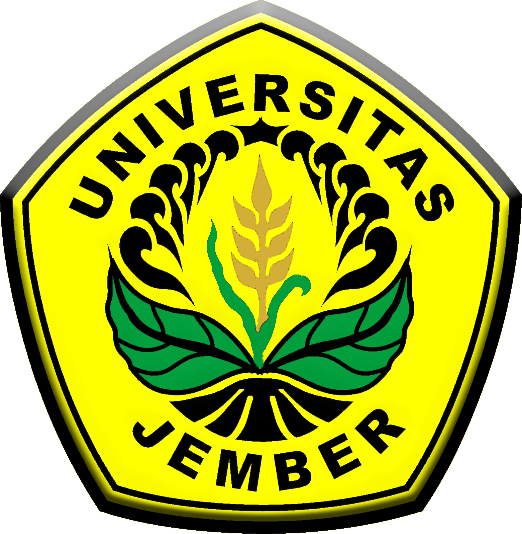 LEMBAGA PENELITIAN DAN PENGABDIAN KEPADA MASYARAKATUNIVERSITAS JEMBER2018KETENTUAN-KETENTUANArtikel yang direworking adalah hasil skripsi mahasiswa S1 atau tesis S2.Artikel mahasiswa ini bukan merupakan bagian dari penelitian dosen yang mendapatkan pendanaan pemerintah (DRPM, LPDP, DIPA UNEJ, KEMENTAN atau kementrian lainnya)Skripsi Mahasiswa tidak masuk pada repository UNEJArtikel mahasiswa belum dipublikasikan secara onlinE baik di jurnal internal unej atau yang lainnyaUntuk tahun 2018, yang mendapatkan insentif hanya satu artikelArtikel tidak dimasukkan pada Klinik Publikasi LP2M UnejBesarnya Hibah yang diberikan tergantung dari besar biaya yang diperlukan untuk melakukan reworking dengan komponenen anggaran sebagaimana berikut:Biaya penelitian tambahan untuk memperkuat dataBiaya terjemahanBiaya proof readingBiaya publikasi (untuk artikel pada jurnal open access)Biaya lain-lainAnggaran Hibah diberikan ketika artikel sudah diterima atau accepeted.Pengusul hibah mengisi surat pernyataan sebagaimana terlampir.Pengusul membuat RAB dengan rincian seperti No. 7 dengan pagu maksimal 25 jutaJurnal yang dituju adalah jurnal internasional bereputasi terindeks Scopus atau Web of Science.SURAT PERNYATAANHIBAH REWORKING SKRIPSI/TESIS MAHASISWALP2M UNIVERSITAS JEMBERYang bertanda tangan di bawah ini, saya:Nama 	:	……………NIP	:	……………Fakultas	:	……………Prodi	:	…………..Menyatakan bahwa saya akan melakukan reworking hasil skripsi mahasiswa:Nama	:	…………..NIM	:	…………..Judul	:	…………..Target Jurnal	:	…………..Qurtile Scopus/WoS	:	…………..Target accepeted	: 	2018/2019 *Demikian surat pernyataan ini kami buat dengan sebenar-benarnya.Jember, ….Juli 2018Yang menyatakan(…………………………)NIP/NIK. *) Coret yang tidak perluNo.PenggunaanBiaya yang diusulkan1Biaya penelitian tambahan untuk memperkuat data2Biaya terjemahan3Biaya proof reading4Biaya publikasi (untuk artikel pada jurnal open access)5Biaya lain-lainMaksimal 25 jt